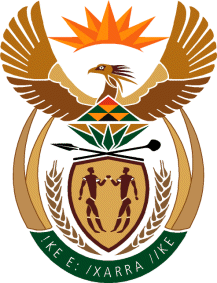 MINISTRY: PUBLIC SERVICE AND ADMINISTRATIONREPUBLIC OF SOUTH AFRICANATIONAL ASSEMBLYQUESTION FOR WRITTEN REPLY DATE:		20 OCTOBER 2017QUESTION NO: 	3153MS NC MAJEKE (UDM) TO ASK THE MINISTER OF PUBLIC SERVICE AND ADMINISTRATION:(1)	(a) What is the total number of government employees who are being paid whilst on long period of sick leave in each (i) national department and (ii) provincial department and (c) what is the total cost to Government in each case;(2)	(a) what is the total number of government employees who are paid whilst on suspension in each (i) national department and (ii) provincial department and (c) what is the total cost to Government in each case?		NW3476EREPLY: 1(a)(i)	The total number of government employees who are being paid whilst on long period of sick leave in National Departments for the period 1 January 2016 to 31 August 2017 is 1 171 at a total cost of R 73 584 892.90.  1(a)(ii)	The total number of government employees who are being paid whilst on long period of sick leave and 1(c) cost in Provincial Departments for the period 1 January 2016 to 31 August 2017 is as follows:2(a)(i)	The total number of government employees who are paid whilst on 		Suspension in National Departments for the 1st Quarter (1 April – 30 June 2017) 		FOSAD report of 	the 2017/18 financial year is eight (8) at a total cost of 		R1 427 708.91.  2(a)(ii)	The total number of government employees who are paid whilst on 		Suspension in Provinces for the 1st Quarter (1 April – 30 June 2017) FOSAD 		report of the 2017/18 financial year is as follows:END AdministrationNo of EmployeesTotal CostEastern Cape1 366R 67 279 149.24Free State668R 33 538 987.68Gauteng717R 38 387 155.64KwaZulu-Natal1 563R 75 201 965.69Limpopo417R 22 844 909.07Mpumalanga433R 18 939 828.66North West394R 25 406 897.57Northern Cape429R 21 924 129.47Western Cape772R 35 469 662.64Total6759R338 992 685.66AdministrationNo of Precautionery suspensions Total CostEastern Cape1R267 057.77 Free State29R21 623 273.13 Gauteng11R934 854.51 KwaZulu-Natal91R9 581 431.00 Limpopo1R171 196.46 Mpumalanga0R0.00 North West6R295 673.04 Northern Cape23R1 634 564.58 Western Cape4R691 405.68 Total166R37 199 456.17